Formularz oferty	Oferta dla:	Urzędu Statystycznego w WarszawieNawiązując do ogłoszenia na „Dostawę mebli na doposażenie Urzędu Statystycznego 
w Warszawie”my niżej podpisani:działając w imieniu i na rzecz:(nazwa (firma) dokładny adres wykonawcy/wykonawców); w przypadku składania oferty przez podmioty występujące wspólnie podać nazwy (firmy) i dokładne adresy wszystkich podmiotów składających wspólną ofertę)SKŁADAMY OFERTĘ na wykonanie przedmiotu zamówienia zgodnie z Ogłoszeniem.OŚWIADCZAMY, że zgodnie z załączonym pełnomocnictwem Pełnomocnikiem 
do reprezentowania nas w postępowaniu lub reprezentowania nas w postępowaniu 
i zawarcia umowy jest:(wypełniają jedynie przedsiębiorcy składający wspólną ofertę lub wykonawcy, którzy w powyższym zakresie ustanowili pełnomocnictwo)OŚWIADCZAMY, że spełniamy warunki udziału w postępowaniu, ustanowione 
w zakresie określonym w art. 22 ust. 1 p.1) - 4) ustawy Prawo zamówień publicznych (Dz. U. z 2013 r., poz. 907 z późn. zm., zwanej dalej ustawą Pzp).OŚWIADCZAMY, że dysponujemy odpowiednim potencjałem technicznym do realizacji zamówienia.OŚWIADCZAMY, że brak jest podstaw do wykluczenia nas z postępowania z uwagi 
na okoliczności wskazane przepisem art. 24 ust. 1 ustawy Pzp.OŚWIADCZAMY, że zapoznaliśmy się treścią Ogłoszenia i uznajemy się za związanych określonymi w niej postanowieniami i zasadami postępowania.OŚWIADCZAMY, że oferujemy wykonanie przedmiotu zamówieniaCena brutto: …………………………………………………………………………………………….(słownie: ……………………………………………………………………………………Cena netto: ………………………………………………………………………………………………(słownie: …………………………………………………………………………………….w tym:Oświadczamy, że meble są fabrycznie nowe, dostarczone będą w całości, zmontowane fabrycznie i skręcone.Oświadczamy, że szafy i burka są wykonane z płyty wiórowej laminowanej, o strukturze wiórowej velwet, odpowiadającej klasie higieny E1, o kolorze płyty (wybarwienie)- wiśnia oxford firmy KRONOPOL, PFLEIDERER lub KRONOSPAN. Przy produkcji mebli zastosowano płyty na blaty biurek, wieńce górne regałów, szaf ubraniowych, kontenerów grubości 25 mm, a pozostałych elementów grubości 18 mm.Oświadczamy, że meble są oklejone obrzeżem meblowym PCV gr. 2 mm. Tylne ściany (plecy) regałów, szaf ubraniowych wykonane są z jednego elementu płyty HDF 
i są „wpuszczone” w tylne krawędzie płyt konstrukcyjnych. Drzwi regałów, szaf są wyposażone są w zamki patentowe (w przypadku szuflad blokujące centralnie). Szuflady 
są wykonane w konstrukcji metalowej z systemem blokowania (przy wysunięciu jednej szuflady, następuje blokada pozostałych). Zastosowane uchwyty meblowe są metalowe w kolorze srebrnym (matowe) rozstaw 128 mm. Dopuszczalne odchylenie od podanych wymiarów mebli +/- 1 cm.Oświadczamy, że meble posiadają atesty higieniczne na płytę wiórowa laminowaną, na  płytę laminowaną meblową niezapalną, na obrzeże PCV oraz atesty na wyroby meblowe: PN-EN 14073-2:2006, PN-EN 527-2:2004, PN-1023-2:2002, PN-EN 527-1:2004.OŚWIADCZAMY, że akceptujemy warunki płatności określone przez zamawiającego 
we wzorze umowy.OŚWIADCZAMY, że uważamy się za związanych niniejszą ofertą przez czas wskazany w Ogłoszeniu, tj. przez okres 15 dni uwzględniając, że termin składania ofert jest pierwszym dniem biegu terminu.OŚWIADCZAMY, że zamówienie zrealizujemy sami/ że podwykonawcą, na będzie firma (należy wpisać nazwę i dane adresowe podmiotu w sytuacji gdy wykazując spełnianie warunków, o których mowa w art. 22 ust 1 ustawy Pzp, wykonawca polega na zasobach innych podmiotów na zasadach określonych w art. 26 ust. 2b ustawy Pzp, a podmioty te będą brały udział w realizacji części zamówienia)OŚWIADCZAMY, że zapoznaliśmy się ze wzorem umowy, określonym w Ogłoszeniu
i zobowiązujemy się, w przypadku wyboru naszej oferty, do zawarcia umowy zgodnej z niniejszą ofertą, na warunkach określonych w Ogłoszeniu, w miejscu i terminie wyznaczonym przez zamawiającego.Oświadczamy, że świadomi odpowiedzialności karnej za złożenie fałszywego oświadczenia wynikającej z art. 233 § 6 Kodeksu karnego, potwierdzamy, że informacje zawarte w ofercie są kompletne i zgodne z prawdą.WSZELKĄ KORESPONDENCJĘ w sprawie niniejszego postępowania należy kierować 
do:Imię i nazwisko:Adres:Telefon:	Faks:Adres e-mail:OFERTĘ niniejszą składamy na ……………………………..(liczba stron) stronach.
Do oferty załączamy następujące oświadczenia i dokumenty:1)2)Miejscowość …………………….…, dnia…………………………………………………………….                                                   (podpis wykonawcy)Lp.Nazwa towaruWymiary szer./gł./wys. (mm)Liczba (szt.)Cena jedn. netto 
(zł)Wartość netto 
(zł)Podatek VAT (%)Wartość 
brutto (zł)1B1 Biurko na nogach płytowych, poprzecznie wzmocnionych front panelem z płyty meblowej. W blacie biurka 
po obu jego stronach zamontowany  przepust kabli Ø60 mm dopasowany kolorem do płyty meblowej. Grubość płyty: blat 
i boki gr. 25 mm, pozostałe elementy 18 mm.1400/700/730322B1 Półka na klawiaturę 
i mysz w całości wykonana 
z płyty wiórowej na prowadnicach rolkowych. Grubość płyty 18 mm. (Zamontowana w biurku w uzgodnieniu z zamawiającym)800/420/85323S1 Regał z 4 półkami o rozstawie ok 34 cm z możliwością regulacji w pionie, 5 przestrzeni na segregatory, zamykany drzwiami na całej wysokości. Skrzydła drzwi zamykane 
na zamek umieszczony 
w prawych drzwiach. Zawiasy frontów typu puszkowego marki BLUM samodomykające się. Uchwyt meblowy rozstaw 128 mm. Grubość płyty: wieniec górny i dolny gr. 25 mm, pozostałe elementy gr.18 mm. Plecy regału wykonane z płyty HDF 
o gr. min 3,2 mm. Wieniec dolny wyposażony w stopki regulowane Ø50 mm, tworzywo sztuczne czarne.800/400/2000644S2 Regał z 1 półką o rozstawie ok 34 cm z możliwością regulacji w pionie, 2 przestrzenie 
na segregatory, zamykany drzwiami na całej wysokości. Skrzydła drzwi zamykane 
na zamek umieszczony 
w prawych drzwiach. Zawiasy frontów typu puszkowego marki BLUM, samodomykające się. Uchwyt meblowy rozstaw 
128 mm. Grubość płyty: wieniec górny i dolny gr. 25 mm, pozostałe elementy gr.18 mm. Plecy regału wykonane z płyty HDF 
o gr. min. 3,2 mm . Wieniec dolny należy wyposażyć 
w stopki regulowane Ø50 mm, tworzywo sztuczne czarne.800/400/800345S3 Szafa ubraniowa 
2 drzwiowa z wewnętrzną półką górną na wys. 25 cm 
i wieszakiem wysuwnym, zamykana drzwiami na całej wysokości. Skrzydła drzwi zamykane na zamek umieszczony 
w prawych drzwiach. Zawiasy frontów typu puszkowego marki BLUM samodomykające się. Uchwyt meblowy rozstaw 
128 mm. Grubość płyty: wieniec górny i dolny 25 mm, pozostałe elementy gr.18 mm. Plecy regału wykonane z płyty HDF 
o gr. min. 3,2 mm. Wieniec dolny wyposażony w stopki regulowane Ø50 mm, tworzywo sztuczne czarne.800/400/200042-6S4 Kontener jezdny 3 szufladowy. Szuflady z zastosowaniem metaboksów z systemem blokowania (przy wysunięciu jednej szuflady, blokada pozostałych), zamykane zamkiem centralnym. Uchwyt meblowy rozstaw 128 mm. Grubość płyty: wieniec górny 25 mm, fronty szuflad i pozostałe elementy gr.18 mm. Kółka gumowane o dużej wytrzymałości.430/600/60045-7K1 Krzesło obrotowe tapicerowane o szerokim siedzisku oraz o wysokim wyprofilowanym oparciu, wyposażone w mechanizm synchroniczny umożliwiający regulację kąta oparcia, regulację kąta siedziska oraz wysokości siedziska przy pomocy trzech niezależnych dźwigni umieszczonych pod siedziskiem. Siedzisko z wkładem ze sklejki o grubości 
10 mm wyłożone pianką 
o grubości 40 mm i gęstości 
25 kg/m3.Wysokie wyprofilowane w odcinku lędźwiowym oparcie, tapicerowane 
z wkładem sklejkowym 
gr.10 mm. Krzesło tapicerowane tkaniną o odporności 
na ścieranie 160 000 cykli Martindalea, kolor granatowy. Kółka do powierzchni dywanowych. Podłokietnik stały z tworzywa sztucznego. Wymagany atest wytrzymałościowy 
do 130 kg.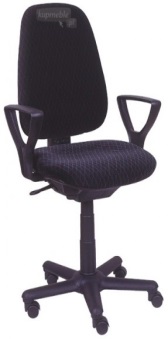 8-8F1 Ergonomiczny Fotel Biurowy Business Kulik System (kolor tapicerki granatowy)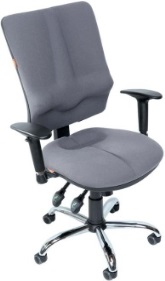 1-